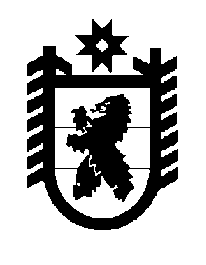 Российская Федерация Республика Карелия    ПРАВИТЕЛЬСТВО РЕСПУБЛИКИ КАРЕЛИЯПОСТАНОВЛЕНИЕот  23 октября 2017 года № 369-Пг. Петрозаводск Об утверждении Положения об Администрации Главы Республики Карелия (в ред. постановлений Правительства РК от 03.07.2018 № 237-П,от 19.11.2018 № 424-П, от 22.02.2019 № 80-П, от 06.05.2019 № 174-П,от 28.12.2019 № 509-П, от 28.08.2020 № 446-П, от 09.07.2021 № 280-П,от 17.05.2022 № 287-П)Правительство Республики Карелия п о с т а н о в л я е т:1. Утвердить прилагаемое Положение об Администрации Главы Республики Карелия.2. Признать утратившими силу:постановление Правительства Республики Карелия от 14 июня 2016 года 
№ 212-П «Об утверждении Положения об Администрации Главы Республики Карелия» (Собрание законодательства Республики Карелия, 2016, № 6, ст. 1255); постановление Правительства Республики Карелия от 8 сентября 2016 года № 348-П «О внесении изменений в Положение об Администрации Главы Республики Карелия» (Собрание законодательства Республики Карелия, 2016, 
№ 9, ст. 1930); постановление Правительства Республики Карелия от 16 июня 2017 года 
№ 202-П «О внесении изменений в Положение об Администрации Главы Республики Карелия» (Официальный интернет-портал правовой информации (www.pravo.gov.ru), 19 июня 2017 года, № 1000201706190002). 
           Глава Республики Карелия                                                            А.О. ПарфенчиковУтвержденопостановлением ПравительстваРеспублики Карелияот  23 октября 2017 года № 369-П                              ПОЛОЖЕНИЕОБ АДМИНИСТРАЦИИ ГЛАВЫ РЕСПУБЛИКИ КАРЕЛИЯ(в ред. постановлений Правительства РК от 03.07.2018 № 237-П,от 19.11.2018 № 424-П, от 22.02.2019 № 80-П, от 06.05.2019 № 174-П,от 28.12.2019 № 509-П, от 28.08.2020 № 446-П, от 09.07.2021 № 280-П,от 17.05.2022 № 287-П)1. Администрация Главы Республики Карелия (далее - Администрация) является органом исполнительной власти Республики Карелия, обеспечивающим деятельность Главы Республики Карелия и Правительства Республики Карелия.Администрация является органом исполнительной власти Республики Карелия, осуществляющим:1) правовое обеспечение деятельности Главы Республики Карелия и Правительства Республики Карелия, координацию нормотворческой (в том числе законопроектной) деятельности органов исполнительной власти Республики Карелия;2) функции в сфере поддержки средств массовой информации, учредителями которых являются органы государственной власти Республики Карелия, за исключением периодических изданий на национальных языках;3) функции государственного органа Республики Карелия по управлению государственной гражданской службой Республики Карелия (далее - гражданская служба) в системе органов исполнительной власти Республики Карелия;(в ред. постановления Правительства РК от 28.12.2019 № 509-П)3.1) утратил силу. –  постановление Правительства РК от 17.05.2022 № 287-П;4) функции в сфере информатизации и защиты информации на территории Республики Карелия, а также по проведению государственной политики в указанной сфере;5) функции в области обеспечения граждан бесплатной юридической помощью в Республике Карелия;6) функции по выработке государственной политики и нормативно-правовому регулированию в установленных сферах деятельности находящихся в ведении Администрации органов исполнительной власти Республики Карелия, а также координацию и контроль их деятельности.1.1. В соответствии с Указом Главы Республики Карелия от 28 декабря 2019 года № 85 «Об утверждении Положения об управлении по вопросам противодействия коррупции Администрации Главы Республики Карелия» (далее - Указ Главы Республики Карелия № 85) в структуре Администрации образовано управление по вопросам противодействия коррупции, осуществляющее функции органа по профилактике коррупционных и иных правонарушений в соответствии с Типовым положением об органе субъекта Российской Федерации по профилактике коррупционных и иных правонарушений, утвержденным Указом Президента Российской Федерации от 15 июля 2015 года № 364 «О мерах по совершенствованию организации деятельности в области противодействия коррупции» (далее соответственно - профилактика коррупционных и иных правонарушений, структурное подразделение Администрации, ответственное за профилактику коррупционных и иных правонарушений).(п. 1.1 введен постановлением Правительства РК от 17.05.2022 № 287-П)2. Администрация в своей деятельности руководствуется Конституцией Российской Федерации, федеральными законами, указами и распоряжениями Президента Российской Федерации, постановлениями и распоряжениями Правительства Российской Федерации, иными правовыми актами Российской Федерации, Конституцией Республики Карелия, законами Республики Карелия, указами и распоряжениями Главы Республики Карелия, постановлениями и распоряжениями Правительства Республики Карелия, иными правовыми актами Республики Карелия, а также настоящим Положением.3. Администрация осуществляет свою деятельность во взаимодействии с федеральными органами исполнительной власти и их территориальными органами, Законодательным Собранием Республики Карелия и иными органами государственной власти Республики Карелия, органами местного самоуправления, общественными объединениями, организациями.4. Администрация является юридическим лицом, имеет печать с изображением Государственного герба Республики Карелия и со своим наименованием, иные печати, штампы, бланки, необходимые для осуществления деятельности Администрации. Тексты документов (бланков, печатей, штампов, штемпелей) и вывесок с наименованием Администрации могут оформляться, наряду с русским языком, также на карельском, вепсском и (или) финском языках.5. Финансовое обеспечение деятельности Администрации осуществляется за счет средств бюджета Республики Карелия.6. Имущество, необходимое для осуществления деятельности Администрации, является собственностью Республики Карелия и закрепляется за Администрацией на праве оперативного управления.7. Предельная штатная численность и структура Администрации утверждаются Правительством Республики Карелия.8. Местонахождение Администрации - г. Петрозаводск.9. Администрация:1) вносит предложения Главе Республики Карелия, Правительству Республики Карелия по основным направлениям государственной политики в установленных сферах деятельности;2) осуществляет правовое обеспечение нормотворческой и правоприменительной деятельности Главы Республики Карелия и Правительства Республики Карелия;3) организует подготовку проектов законов Республики Карелия для внесения их Главой Республики Карелия в Законодательное Собрание Республики Карелия в порядке законодательной инициативы;4) обеспечивает взаимодействие Главы Республики Карелия с Законодательным Собранием Республики Карелия по вопросам законотворческой деятельности и организует участие Главы Республики Карелия в работе Законодательного Собрания Республики Карелия;5) организует подготовку материалов в связи с парламентскими запросами, запросами Законодательного Собрания Республики Карелия, депутатскими запросами, обращениями сенаторов Российской Федерации и депутатов Государственной Думы Федерального Собрания Российской Федерации к Главе Республики Карелия, проектов ответов на указанные запросы;(в ред. постановления Правительства РК от 09.07.2021 № 280-П)6) координирует деятельность органов исполнительной власти Республики Карелия в законотворческом процессе, а также нормотворческую и правоприменительную деятельность органов исполнительной власти Республики Карелия;7) организует подготовку и готовит проекты заключений Главы Республики Карелия на проекты законов Республики Карелия, принятые Законодательным Собранием Республики Карелия и внесенные в Законодательное Собрание Республики Карелия другими субъектами права законодательной инициативы;8) организует подготовку и готовит отзывы Правительства Республики Карелия на проекты федеральных законов по предметам совместного ведения Российской Федерации и субъектов Российской Федерации;9) проводит правовую экспертизу проектов указов и распоряжений Главы Республики Карелия, постановлений и распоряжений Правительства Республики Карелия, поступивших в Администрацию на согласование, на предмет их соответствия законодательству;10) осуществляет редакционно-техническую доработку проектов указов и распоряжений Главы Республики Карелия, постановлений и распоряжений Правительства Республики Карелия на предмет соответствия текста проектов нормам современного русского языка;11) обеспечивает выпуск указов и распоряжений Главы Республики Карелия, постановлений и распоряжений Правительства Республики Карелия, иных подписанных Главой Республики Карелия документов;12) обеспечивает официальное опубликование законов Республики Карелия, указов Главы Республики Карелия и постановлений Правительства Республики Карелия, осуществляет функции субъекта официального опубликования при взаимодействии с организаторами официального опубликования законов Республики Карелия, правовых актов Законодательного Собрания Республики Карелия, имеющих нормативный характер, правовых актов Главы Республики Карелия и Правительства Республики Карелия, нормативных правовых актов органов исполнительной власти Республики Карелия на Официальном интернет-портале правовой информации (www.pravo.gov.ru);13) осуществляет мониторинг правоприменения в установленных сферах деятельности, обобщение результатов мониторинга правоприменения, осуществляемого органами исполнительной власти Республики Карелия;14) обеспечивает представление интересов Главы Республики Карелия и Правительства Республики Карелия в судах по делам об оспаривании законов Республики Карелия, правовых актов Главы Республики Карелия и Правительства Республики Карелия, а также по иным делам на основании поручений Главы Республики Карелия; организует представление интересов Главы Республики Карелия и Правительства Республики Карелия в судах органами исполнительной власти Республики Карелия;15) осуществляет систематизацию, учет и хранение контрольных экземпляров правовых актов Республики Карелия;16) осуществляет проверку соблюдения органами исполнительной власти Республики Карелия порядка издания нормативных правовых актов органов исполнительной власти Республики Карелия и требований, предъявляемых к их проектам;17) организует подготовку и готовит необходимые аналитические и иные справочные материалы для Главы Республики Карелия, Правительства Республики Карелия;18) обеспечивает реализацию полномочий Главы Республики Карелия по координации деятельности органов исполнительной власти Республики Карелия с иными органами государственной власти Республики Карелия, а также возложенных на него законодательством Российской Федерации полномочий по организации взаимодействия органов исполнительной власти Республики Карелия с федеральными органами исполнительной власти и их территориальными органами;19) организует подготовку и обеспечивает представление Главе Республики Карелия на рассмотрение проектов ежегодного отчета Главы Республики Карелия о результатах деятельности Правительства Республики Карелия, в том числе по вопросам, поставленным Законодательным Собранием Республики Карелия, доклада Главы Республики Карелия о фактически достигнутых значениях показателей для оценки эффективности деятельности органов исполнительной власти Республики Карелия и их планируемых значениях на 3-летний период;20) осуществляет организационное обеспечение заседаний Правительства Республики Карелия, подготовку совещаний и других мероприятий, проводимых с участием Главы Республики Карелия, Первого заместителя Главы Республики Карелия - Премьер-министра Правительства Республики Карелия, заместителей Главы Республики Карелия, членов Правительства Республики Карелия - заместителей Премьер-министра Правительства Республики Карелия, члена Правительства Республики Карелия - Представителя Главы Республики Карелия в Законодательном Собрании Республики Карелия, оформляет принятые решения;21) осуществляет контроль за исполнением органами исполнительной власти Республики Карелия федеральных законов, правовых актов, поручений и указаний Президента Российской Федерации, правовых актов и поручений Правительства Российской Федерации, иных должностных лиц или органов государственной власти Российской Федерации, правовых актов и поручений Главы Республики Карелия, правовых актов и поручений Правительства Республики Карелия;22) координирует деятельность органов исполнительной власти Республики Карелия по оперативному обеспечению населения достоверной информацией о деятельности Главы Республики Карелия, Правительства Республики Карелия, органов исполнительной власти Республики Карелия;23) обеспечивает освещение в средствах массовой информации деятельности Главы Республики Карелия, Правительства Республики Карелия и Администрации;24) проводит мониторинг средств массовой информации по вопросам информационного обеспечения деятельности Главы Республики Карелия, Правительства Республики Карелия, органов исполнительной власти Республики Карелия;25) осуществляет мероприятия, направленные на развитие средств массовой информации Республики Карелия, учредителями которых являются органы государственной власти Республики Карелия, за исключением периодических изданий на национальных языках;26) формирует перечень наименований издательской продукции и продукции средств массовой информации, выпускаемой для государственных нужд Республики Карелия;27) осуществляет функции органа государственной власти Республики Карелия по управлению гражданской службой, предусмотренные Федеральным законом от 27 июля 2004 года № 79-ФЗ «О государственной гражданской службе Российской Федерации»;28) осуществляет функции участника информационного взаимодействия в федеральной государственной информационной системе «Единая информационная система управления кадровым составом государственной гражданской службы Российской Федерации»;29) обеспечивает деятельность Главы Республики Карелия по реализации его полномочий по кадровым вопросам;30) осуществляет организационное обеспечение реализации Главой Республики Карелия, Правительством Республики Карелия возложенных на них законодательством полномочий по противодействию коррупции на территории Республики Карелия;31) осуществляет контроль и обеспечивает соблюдение запретов, ограничений и требований, установленных в целях противодействия коррупции, лицами:замещающими государственные должности Республики Карелия, указанные в пунктах 1-3, 16, 17, 21 Сводного перечня государственных должностей Республики Карелия, установленного статьей 3 Закона Республики Карелия от 4 марта 2005 года № 857-ЗРК «О некоторых вопросах государственной гражданской службы и правового положения лиц, замещающих государственные должности» (далее - лица, замещающие государственные должности Республики Карелия);замещающими должности гражданской службы в органах исполнительной власти Республики Карелия (далее - гражданские служащие);замещающими должности гражданской службы, назначение на которые и освобождение от которых осуществляется Главой Республики Карелия (далее - гражданские служащие);замещающими отдельные должности на основании трудового договора в организациях, созданных для выполнения задач, поставленных перед органами исполнительной власти Республики Карелия;32) образует комиссию по соблюдению требований к служебному поведению гражданских служащих и урегулированию конфликта интересов, действующую в качестве комиссии государственного органа Республики Карелия по управлению гражданской службой, и обеспечивает деятельность указанной комиссии;33) обеспечивает деятельность комиссии по координации работы по противодействию коррупции в Республике Карелия, осуществляет подготовку материалов к заседаниям комиссии и контроль за исполнением принятых ею решений;34) осуществляет иные функции в области противодействия коррупции в соответствии с Типовым положением об органе субъекта Российской Федерации по профилактике коррупционных и иных правонарушений, утвержденным Указом Президента Российской Федерации от 15 июля 2015 года № 364 (далее - Типовое положение), в случаях и порядке, установленных законами и иными нормативными правовыми актами Республики Карелия;35) осуществляет контроль за соответствием расходов общему доходу лица и его супруги (супруга) за три последних года, предшествующих совершению сделки по приобретению земельного участка, другого объекта недвижимости, транспортного средства, ценных бумаг, акций (долей участия, паев в уставных (складочных) капиталах организаций), совершенной им, его супругой (супругом) и (или) несовершеннолетними детьми в течение календарного года, предшествующего году представления сведений, если общая сумма таких сделок превышает общий доход данного лица и его супруги (супруга) за три последних года, предшествующих году представления сведений, в отношении лиц, замещающих в Республике Карелия муниципальные должности и должности муниципальной службы, осуществление полномочий по которым влечет за собой обязанность представлять сведения о своих доходах, об имуществе и обязательствах имущественного характера, а также сведения о доходах, об имуществе и обязательствах имущественного характера своих супруги (супруга) и несовершеннолетних детей, а также супруг (супругов) и несовершеннолетних детей указанных лиц;36) организует разработку и участвует в реализации антикоррупционной программы Республики Карелия;37) разрабатывает и осуществляет исполнение плана мероприятий по противодействию коррупции;38) утратил силу. - постановление Правительства РК от 09.07.2021 № 280-П;38.1) приглашает и отбирает для включения в составы конкурсных и аттестационных комиссий органов исполнительной власти Республики Карелия по запросам указанных органов независимых экспертов - представителей научных, образовательных и других организаций, являющихся специалистами в соответствующих областях и видах профессиональной служебной деятельности государственных гражданских служащих Российской Федерации, по вопросам кадровых технологий и государственной гражданской службы Российской Федерации;(пп. 38.1 введен постановлением Правительства РК от 09.07.2021 № 280-П)39) проводит проверки реализации органами исполнительной власти Республики Карелия законодательства о государственной гражданской службе и о противодействии коррупции;40) проводит антикоррупционную экспертизу нормативных правовых актов Главы Республики Карелия и Правительства Республики Карелия и их проектов в соответствии с законодательством, антикоррупционную экспертизу нормативных правовых актов, проектов нормативных правовых актов Администрации;41) проводит антикоррупционный мониторинг;42) осуществляет координацию и мониторинг мероприятий по развитию информационного общества и формированию электронного правительства в Республике Карелия;43) согласует технические задания органов исполнительной власти Республики Карелия - заказчиков при определении условий государственного контракта для обеспечения нужд Республики Карелия на создание (приобретение) ведомственных информационных систем в части соответствия их требованиям в области защиты информации и обеспечения взаимодействия с единой системой межведомственного электронного взаимодействия;44) осуществляет функции оператора системы межведомственного электронного взаимодействия Республики Карелия;45) осуществляет функции администратора Единой системы электронного документооборота и делопроизводства «Дело»;46) осуществляет организационное, финансовое, техническое обеспечение функционирования государственной информационной системы Республики Карелия «Официальный интернет-портал Республики Карелия»;(в ред. постановления Правительства РК от 28.12.2019 № 509-П)47) оказывает в пределах своей компетенции информационную и методическую помощь органам исполнительной власти Республики Карелия в области защиты информации и в разработке ими мероприятий в области использования информационно-коммуникационных технологий;48) координирует деятельность органов исполнительной власти Республики Карелия по обеспечению защиты информации;48.1) осуществляет функции органа исполнительной власти Республики Карелия в сфере информационно-коммуникационных технологий и организации информационного взаимодействия с федеральными органами исполнительной власти и (или) автоматизированными системами федеральных органов исполнительной власти, предусмотренные Федеральным законом от 15 ноября 1997 года № 143-ФЗ «Об актах гражданского состояния»;(пп. 48.1 введен постановлением Правительства РК от 19.11.2018 № 424-П)49) направляет общий и запасной списки кандидатов в присяжные заседатели Республики Карелия в Верховный Суд Республики Карелия;(пп. 49 в ред. постановления Правительства РК от 28.08.2020 № 446-П)50) обеспечивает проведение протокольных мероприятий;51) обеспечивает рассмотрение, учет и анализ обращений граждан, организует прием граждан Главой Республики Карелия, Первым заместителем Главы Республики Карелия - Премьер-министром Правительства Республики Карелия, заместителями Главы Республики Карелия, членами Правительства Республики Карелия - заместителями Премьер-министра Правительства Республики Карелия, членом Правительства Республики Карелия - Представителем Главы Республики Карелия в Законодательном Собрании Республики Карелия, заместителем Главы Республики Карелия - Руководителем Администрации Главы Республики Карелия (далее - Руководитель Администрации) и его заместителями;52) предоставляет по запросам пользователей информацией информацию о деятельности Администрации, созданную в пределах установленных полномочий, с учетом особенностей предоставления отдельных видов информации о деятельности государственных органов, установленных законодательством;53) обеспечивает в установленном законодательством Российской Федерации порядке Главу Республики Карелия, Правительство Республики Карелия бесперебойной, оперативной и достоверной специальной документальной связью, по решению Администрации Президента Российской Федерации оказывает услуги специальной документальной связи Главному федеральному инспектору по Республике Карелия аппарата полномочного представителя Президента Российской Федерации в Северо-Западном федеральном округе, федеральному инспектору по Республике Карелия аппарата полномочного представителя Президента Российской Федерации в Северо-Западном федеральном округе, территориальным органам федеральных органов исполнительной власти, судебным органам, организациям, находящимся на территории Республики Карелия, по решению Главы Республики Карелия - отдельным должностным лицам органов государственной власти Республики Карелия, обеспечивает Главу Республики Карелия, Правительство Республики Карелия иными видами документальной связи;54) осуществляет функции уполномоченного органа исполнительной власти Республики Карелия в области обеспечения граждан бесплатной юридической помощью в Республике Карелия;55) осуществляет материально-техническое и финансовое обеспечение оказания юридической помощи в труднодоступных и малонаселенных местностях в Республике Карелия в соответствии с законодательством Республики Карелия;56) обеспечивает деятельность Комиссии по вопросам помилования на территории Республики Карелия;57) утратил силу. - постановление Правительства РК от 03.07.2018 № 237-П;58) осуществляет материально-техническое обеспечение деятельности аппарата антитеррористической комиссии в Республике Карелия;59) осуществляет в соответствии с решениями Главы Республики Карелия, Правительства Республики Карелия организационное обеспечение деятельности координационных, совещательных и иных рабочих органов;60) осуществляет контроль за эффективностью и результативностью осуществления органами исполнительной власти Республики Карелия возложенных на них полномочий;61) обеспечивает реализацию Главой Республики Карелия возложенных на него законодательством Российской Федерации полномочий в области государственной тайны, мобилизационной подготовки и мобилизации;62) разрабатывает и утверждает административные регламенты осуществления регионального государственного контроля (надзора) и административные регламенты предоставления государственных услуг в установленной сфере деятельности (за исключением административных регламентов осуществления регионального государственного контроля (надзора) и административных регламентов предоставления государственных услуг в сфере полномочий Российской Федерации, переданных для осуществления органам государственной власти субъектов Российской Федерации, утверждение которых отнесено в соответствии с федеральным законодательством к компетенции высшего должностного лица субъекта Российской Федерации);(в ред. постановления Правительства РК от 28.12.2019 № 509-П)63) разрабатывает и реализует в установленном порядке программы и проекты в установленных сферах деятельности;64) осуществляет подготовку предложений федеральным органам исполнительной власти о реализации на территории Республики Карелия государственных программ Российской Федерации (федеральных целевых программ), принимает участие в реализации государственных программ Российской Федерации (федеральных целевых программ) и федеральной адресной инвестиционной программы в установленных сферах деятельности;65) участвует в разработке документов стратегического планирования Республики Карелия в установленных сферах деятельности;66) обеспечивает защиту государственной тайны и иной информации, доступ к которой ограничен в соответствии с законодательством Российской Федерации;(в ред. постановления Правительства РК от 06.05.2019 № 174-П)67) организует работу по технической защите информации и противодействию технической разведке в Администрации;68) участвует в организации и осуществлении мероприятий в установленных сферах деятельности по предупреждению терроризма и экстремизма, минимизации их последствий на территории Республики Карелия, в том числе осуществляет в установленных сферах деятельности реализацию мер, а также мероприятий государственных программ в области профилактики терроризма, минимизации и ликвидации последствий его проявлений, координирует выполнение в подведомственных организациях требований к антитеррористической защищенности;69) осуществляет функции главного администратора доходов бюджета, администратора доходов бюджета, главного администратора источников финансирования дефицита бюджета, администратора источников финансирования дефицита бюджета, главного распорядителя и получателя средств бюджета Республики Карелия;70) обеспечивает деятельность Руководителя Администрации в реализации его полномочий по решению кадровых вопросов;71) осуществляет закупки товаров, работ, услуг в порядке, предусмотренном законодательством Российской Федерации и иными нормативными правовыми актами о контрактной системе в сфере закупок товаров, работ, услуг для обеспечения нужд Республики Карелия;72) осуществляет в установленном порядке взаимодействие с государственным казенным учреждением Республики Карелия, уполномоченным на определение поставщиков (подрядчиков, исполнителей) для заказчиков;(в ред. постановления Правительства РК от 22.02.2019 № 80-П)72.1) обеспечивает при реализации своих полномочий приоритет целей и задач по развитию конкуренции на товарных рынках в установленных сферах деятельности;(пп. 72.1 введен постановлением Правительства РК от 22.02.2019 № 80-П)73) обеспечивает ведение делопроизводства, осуществление работы по комплектованию, хранению, учету и использованию архивных документов, образовавшихся в процессе деятельности Администрации;74) осуществляет управление закрепленным за Администрацией государственным имуществом Республики Карелия;75) по поручению Правительства Республики Карелия осуществляет права собственника имущества в отношении подведомственных государственных унитарных предприятий и функции и полномочия учредителя в отношении подведомственных государственных учреждений, утверждает по согласованию с органом по управлению государственным имуществом Республики Карелия уставы подведомственных государственных учреждений, осуществляет подготовку и согласование уставов подведомственных государственных унитарных предприятий, в установленном порядке назначает и освобождает от занимаемой должности руководителей подведомственных государственных унитарных предприятий и государственных учреждений, согласует прием на работу главных бухгалтеров подведомственных государственных унитарных предприятий, заключение, изменение и прекращение трудового договора с ними;76) координирует и контролирует деятельность подведомственных государственных учреждений;77) контролирует деятельность подведомственных государственных унитарных предприятий;78) формирует государственное задание на оказание государственных услуг (выполнение работ) для подведомственных учреждений, осуществляет контроль за его исполнением;79) организует и проводит разъяснительную работу по вопросам, относящимся к установленным сферам деятельности;80) осуществляет предварительную экспертизу поступивших наградных документов, готовит проекты указов о награждении государственными наградами Республики Карелия и представлений к государственным наградам Российской Федерации, организует вручение государственных наград и учет награжденных, организует чествование почетных граждан и лауреатов года Республики Карелия;81) организует выполнение мер пожарной безопасности и осуществляет указанные меры в Администрации и подведомственных организациях;82) осуществляет организацию и ведение гражданской обороны в Администрации;83) участвует в установленном порядке в межрегиональном и международном сотрудничестве в установленных сферах деятельности;84) выполняет другие функции в соответствии с законами и иными нормативными правовыми актами Республики Карелия, а также поручениями Главы Республики Карелия.9.1. Функции, установленные подпунктами 30, 31, 33-37, 41 пункта 9 настоящего Положения, осуществляются структурным подразделением Администрации, ответственным за профилактику коррупционных и иных правонарушений.(п. 9.1 введен постановлением Правительства РК от 17.05.2022 № 287-П)10. Администрация при реализации возложенных на нее функций:1) ведет учет лиц, замещающих государственные должности Республики Карелия в органах исполнительной власти Республики Карелия, а также государственных гражданских служащих Республики Карелия - руководителей органов исполнительной власти Республики Карелия;2) запрашивает и получает в установленном порядке необходимую информацию от органов исполнительной власти Республики Карелия, органов местного самоуправления, а также организаций;3) подготавливает для направления в установленном порядке в федеральные органы исполнительной власти, уполномоченные на осуществление оперативно-розыскной деятельности, в органы прокуратуры Российской Федерации, иные федеральные государственные органы, территориальные органы федеральных государственных органов, государственные органы Республики Карелия, органы местного самоуправления, на предприятия, в организации, в том числе кредитные организации и общественные объединения, запросы об имеющихся у них сведениях о доходах, расходах, об имуществе и обязательствах имущественного характера лиц, замещающих государственные должности Республики Карелия, гражданских служащих, их супруг (супругов) и несовершеннолетних детей о соблюдении ими запретов, ограничений и требований, установленных в целях противодействия коррупции;4) в пределах своей компетенции дает поручения другим органам исполнительной власти Республики Карелия по подготовке проектов федеральных законов, проектов законов Республики Карелия, правовых актов Главы Республики Карелия и Правительства Республики Карелия;5) исполняет поручения Главы Республики Карелия;6) осуществляет в соответствии с законодательством финансовое, материально-техническое, организационное, кадровое, информационное и иное обеспечение:Главы Республики Карелия;временно исполняющего обязанности Главы Республики Карелия;Первого заместителя Главы Республики Карелия - Премьер-министра Правительства Республики Карелия;заместителей Главы Республики Карелия;членов Правительства Республики Карелия - заместителей Премьер-министра Правительства Республики Карелия, не являющихся руководителями органов исполнительной власти Республики Карелия;члена Правительства Республики Карелия - Представителя Главы Республики Карелия в Законодательном Собрании Республики Карелия;лиц, назначаемых на должности гражданской службы и освобождаемых от указанных должностей Главой Республики Карелия, за исключением государственных гражданских служащих Республики Карелия - руководителей органов исполнительной власти Республики Карелия;сенатора Российской Федерации - представителя от исполнительного органа государственной власти Республики Карелия и его помощников по работе в Республике Карелия, депутатов Государственной Думы Федерального Собрания Российской Федерации, осуществляющих свои полномочия на территории Республики Карелия, и их помощников по работе на территории Республики Карелия на условиях, установленных законодательством Российской Федерации;Уполномоченного по правам человека в Республике Карелия;Уполномоченного по правам ребенка в Республике Карелия;Уполномоченного по защите прав предпринимателей в Республике Карелия;лиц, назначенных исполняющими обязанности по вакантным должностям, указанным в абзацах четвертом-седьмом настоящего подпункта;(пп. 6 в ред. постановления Правительства РК от 09.07.2021 № 280-П)7) обеспечивает жилыми помещениями лиц, замещающих государственные должности Республики Карелия и являющихся членами Правительства Республики Карелия, и лиц, замещающих должности руководителей органов исполнительной власти Республики Карелия, в случаях и порядке, установленных законами и иными нормативными правовыми актами Республики Карелия;8) осуществляет в соответствии с законодательством кадровое обеспечение:заместителя Главы Республики Карелия - Постоянного представителя Республики Карелия при Президенте Российской Федерации;членов Правительства Республики Карелия - заместителей Премьер-министра Правительства Республики Карелия - руководителей органов исполнительной власти Республики Карелия;членов Правительства Республики Карелия - руководителей органов исполнительной власти Республики Карелия;государственных гражданских служащих Республики Карелия - руководителей органов исполнительной власти Республики Карелия;лиц, назначенных исполняющими обязанности по вакантным должностям, указанным в абзацах втором-пятом настоящего подпункта;(пп. 8 в ред. постановления Правительства РК от 09.07.2021 № 280-П)9) проводит с гражданами и должностными лицами с их согласия беседы и получает от них пояснения по представленным сведениям о доходах, расходах, об имуществе и обязательствах имущественного характера и по иным материалам;10) получает в пределах своей компетенции информацию от физических и юридических лиц (с их согласия);11) обеспечивает единый порядок поступления, обработки и подготовки документов в Администрации;12) издает в пределах своей компетенции в установленном законодательством порядке нормативные правовые и иные акты, контролирует выполнение указанных актов и дает разъяснения по вопросам их применения;13) привлекает организации и отдельных специалистов для разработки вопросов, относящихся к установленным сферам деятельности, экспертизы документов и материалов;14) создает рабочие органы;15) образует в установленном порядке научно-консультативные, экспертные, координационные и совещательные органы, утверждает положения о них и состав;16) является органом исполнительной власти Республики Карелия, входящим в государственную систему бесплатной юридической помощи в Республике Карелия;16.1) составляет протоколы об административных правонарушениях, предусмотренных статьей 4.14 Закона Республики Карелия от 15 мая 2008 года № 1191-ЗРК «Об административных правонарушениях» (далее - Закон Республики Карелия «Об административных правонарушениях»);(пп. 16.1 введен постановлением Правительства РК от 19.11.2018 № 424-П)16.2) устанавливает перечень должностных лиц, имеющих право составлять протоколы об административных правонарушениях, предусмотренных статьей 4.14 Закона Республики Карелия «Об административных правонарушениях»;(пп. 16.2 введен постановлением Правительства РК от 19.11.2018 № 424-П)17) осуществляет иные предусмотренные законодательством права.11. Общее руководство Администрацией осуществляет Глава Республики Карелия.12. Глава Республики Карелия:1) назначает на должность, освобождает от должности Руководителя Администрации, главного советника Главы Республики Карелия, советников Главы Республики Карелия, помощников Главы Республики Карелия, пресс-секретаря Главы Республики Карелия, руководителя, заместителя руководителя структурного подразделения Администрации, ответственного за профилактику коррупционных и иных правонарушений, и осуществляет непосредственное руководство их деятельностью;2) утверждает положение о структурном подразделении Администрации, ответственном за профилактику коррупционных и иных правонарушений.(п. 12 в ред. постановления Правительства РК от 28.12.2019 № 509-П)3) непосредственно координирует и контролирует деятельность структурного подразделения Администрации, ответственного за профилактику коррупционных и иных правонарушений.(пп. 3 введен постановлением Правительства РК от 17.05.2022 № 287-П)13. Руководитель Администрации:1) организует деятельность Администрации и несет персональную ответственность за выполнение возложенных на Администрацию функций;2) издает приказы по вопросам деятельности Администрации;3) представляет на утверждение Правительства Республики Карелия структуру Администрации;4) распределяет обязанности между своими заместителями;5) утверждает штатное расписание Администрации в пределах фонда оплаты труда и численности работников, смету расходов на ее содержание в пределах утвержденных на соответствующий период бюджетных ассигнований, предусмотренных в бюджете;(пп. 5 в ред. постановления Правительства РК от 28.12.2019 № 509-П)5.1) утверждает положения о структурных подразделениях Администрации, за исключением положения о структурном подразделении Администрации, ответственном за профилактику коррупционных и иных правонарушений, и должностные регламенты гражданских служащих в Администрации, за исключением гражданских служащих в Администрации, указанных в подпункте 1 пункта 12 настоящего Положения;(пп. 5.1 введен постановлением Правительства РК от 28.12.2019 № 509-П)6) в установленном порядке назначает на должность и освобождает от должности государственных гражданских служащих Республики Карелия в Администрации, поощряет их и применяет к ним меры дисциплинарного взыскания, представляет к награждению государственными наградами;7) осуществляет в соответствии с Указом Главы Республики Карелия № 85 обеспечение деятельности структурного подразделения Администрации, ответственного за профилактику коррупционных и иных правонарушений;(пп. 7 в ред. постановления Правительства РК от 17.05.2022 N 287-П)8) осуществляет в соответствии с законодательством о труде и государственной гражданской службе иные права и обязанности представителя нанимателя в отношении гражданских служащих в Администрации;9) утверждает служебный распорядок Администрации, организует пропускной режим в здание Правительства Республики Карелия, подписывает служебные удостоверения работников Администрации;10) действует без доверенности от имени Администрации, представляет Администрацию в органах исполнительной власти Республики Карелия, органах местного самоуправления, иных органах и организациях, заключает договоры в установленном порядке;11) запрашивает и получает в установленном порядке необходимую информацию от органов исполнительной власти Республики Карелия, органов местного самоуправления, организаций;12) осуществляет другие полномочия в соответствии с законодательством и поручениями Главы Республики Карелия.